What IsLandscape architecture?Landscape architects create memorable public spaces. New York’s High Line Park used to be an abandoned elevated railway. Today it attracts more than two million visitors a year and has spurred over $4 billion in private investment in its immediate surroundings.Photo: Iwan BaanLandscape architecture encompasses the analysis, planning, design, management, and stewardship of the natural and built environment through science and design. Well-known examples of landscape architecture include Central Park in New York  City; the grounds of the U.S. Capitol in Washington, D.C.; theOklahoma City National Memorial; and Chicago’s Millennium Park. Landscape architecture includes both iconic and neighborhood places, including local parks, residential communities, commercial developments, and downtown streetscapes.The fundamental practice of landscape architecture includes keeping the public safe from hazards, protecting natural resources, and sustainably managing the natural and built environment surrounding our homes and communities. The public interest is best served when qualified professionals carry out these responsibilities.Landscape architects create well-planned livable communities, leading the way in initiatives such as neighborhood master plans, designing green streets, managing stormwater runoff, and planning cutting-edge transportation corridors.Landscape architecture is a profession that is broad in scale and scope. Landscape architects receive education and training in site design, historic preservation, and planning, as well as in technical and scientific areas such as grading, drainage, horticulture, and environmental sciences. With this diverse background, landscape architects possess a unique blend of skills to help families, communities, and businesses address important local, regional, and national concerns.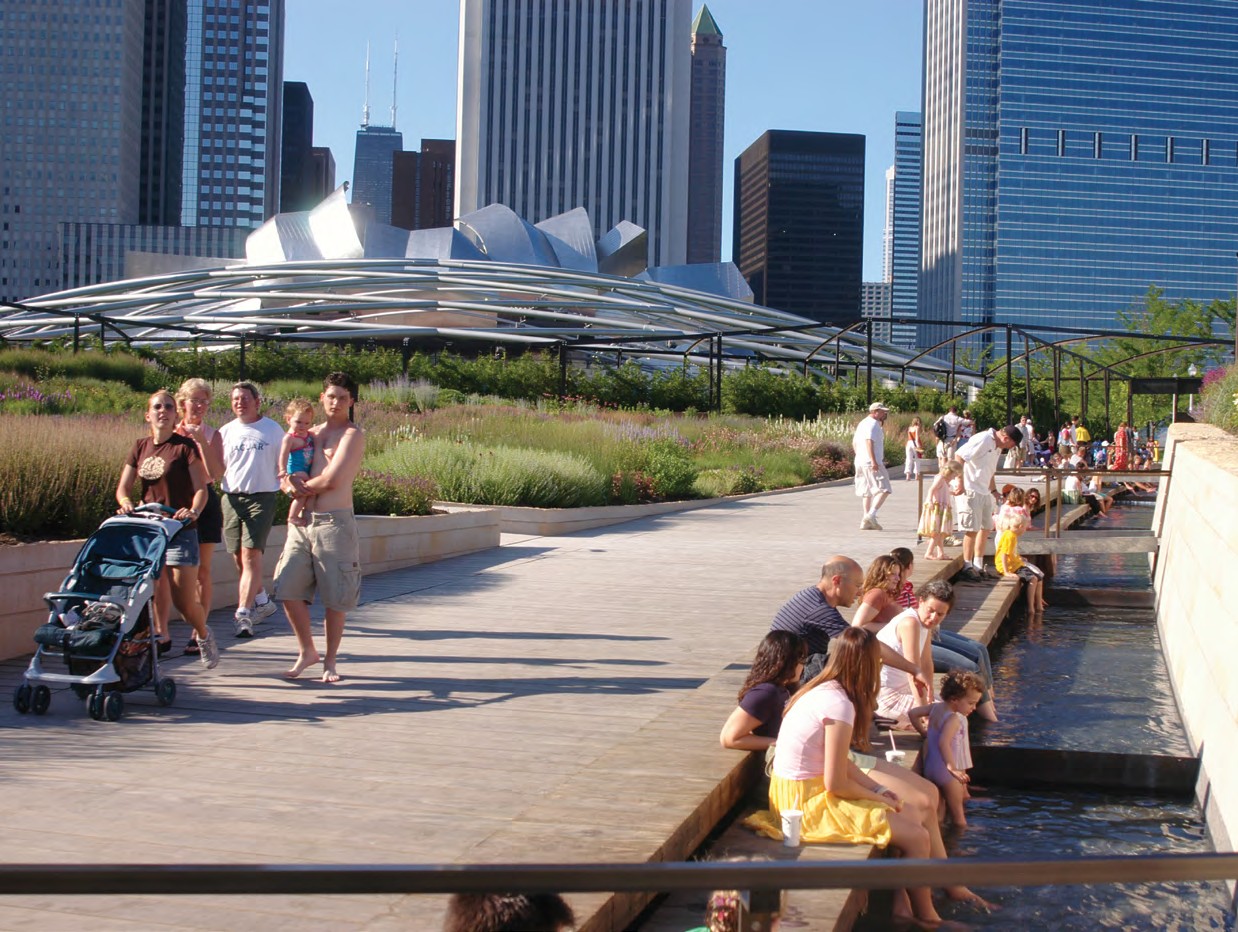 Landscape architecture is regulated by state licensure requirements. Becoming licensed generally requires a university degree in landscape architecture and completion of a period of supervised practice. All states require passage of the extensive four-part national licensing examination.Photo: Piet Oudolf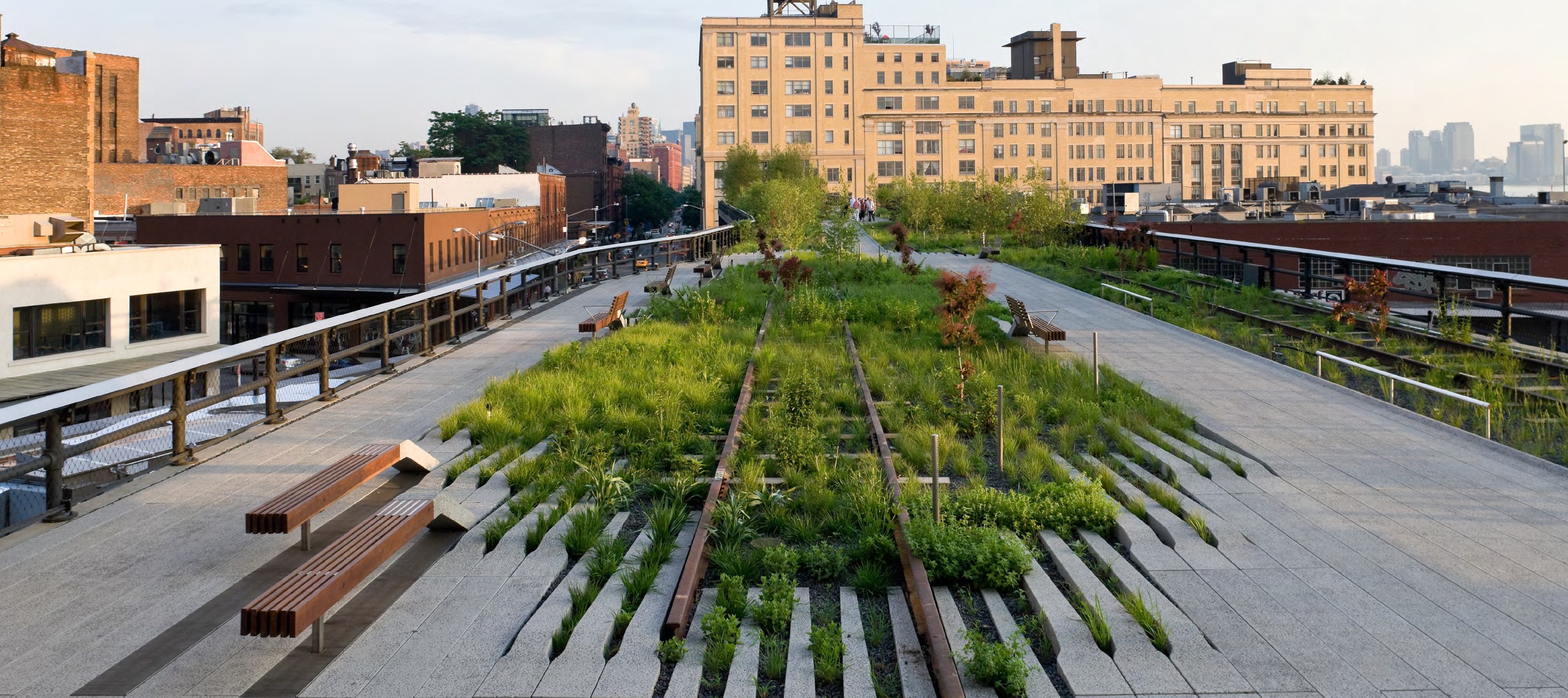 www.asla.org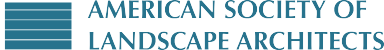 Landscape architects provide efficient, cost-effective, sustainable infrastructure solutions. Effectively managing stormwater means more than moving runoff to large underground pipes.Landscape architects use permeable paving, vegetated retention basins, green roofs, bioswales, rain gardens, and other design techniques to reduce runoff, improve water quality, and recharge groundwater supplies.Landscape architects help communities by designing multiuse transportation corridors that accommodate all users, including pedestrians, bicyclists, motorists, people with disabilities, and people who rely on public transportation. These systems reduce reliance on single-use automotive transport, which in turn reduces traffic, improves air quality, and promotes a more active way of life.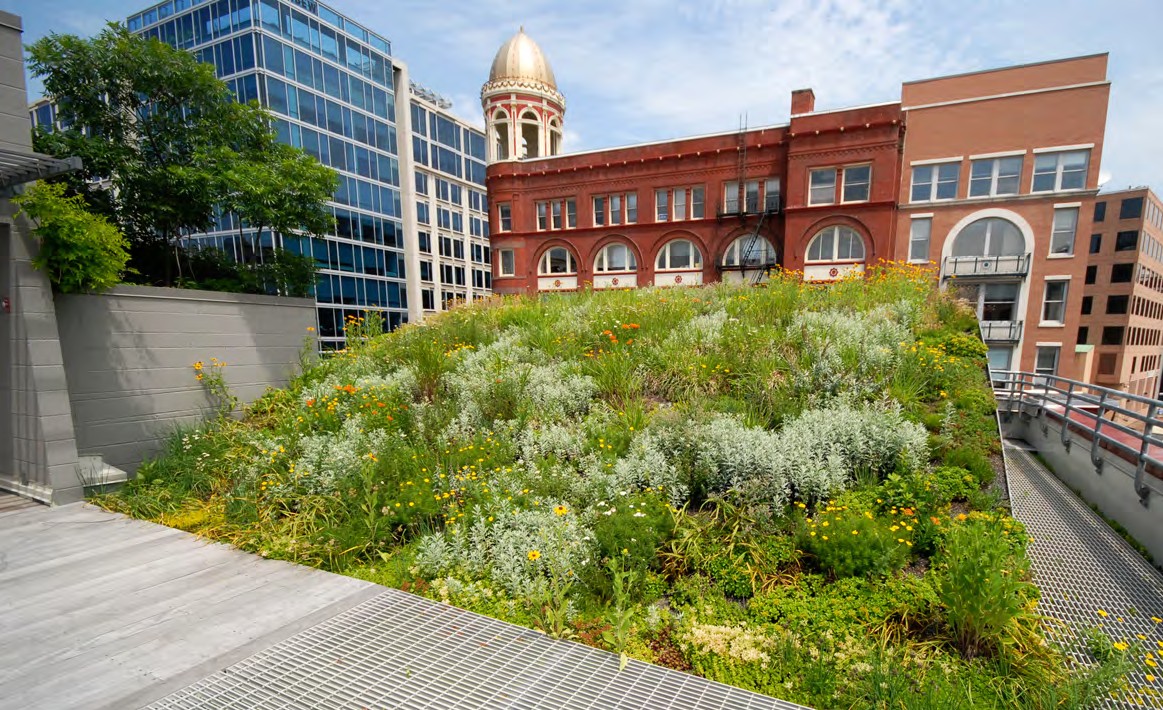 ASLA headquarters’ green roof is one example of how landscape architects help reduce stormwater runoff while also conserving energy and improving air quality. Photo: ASLA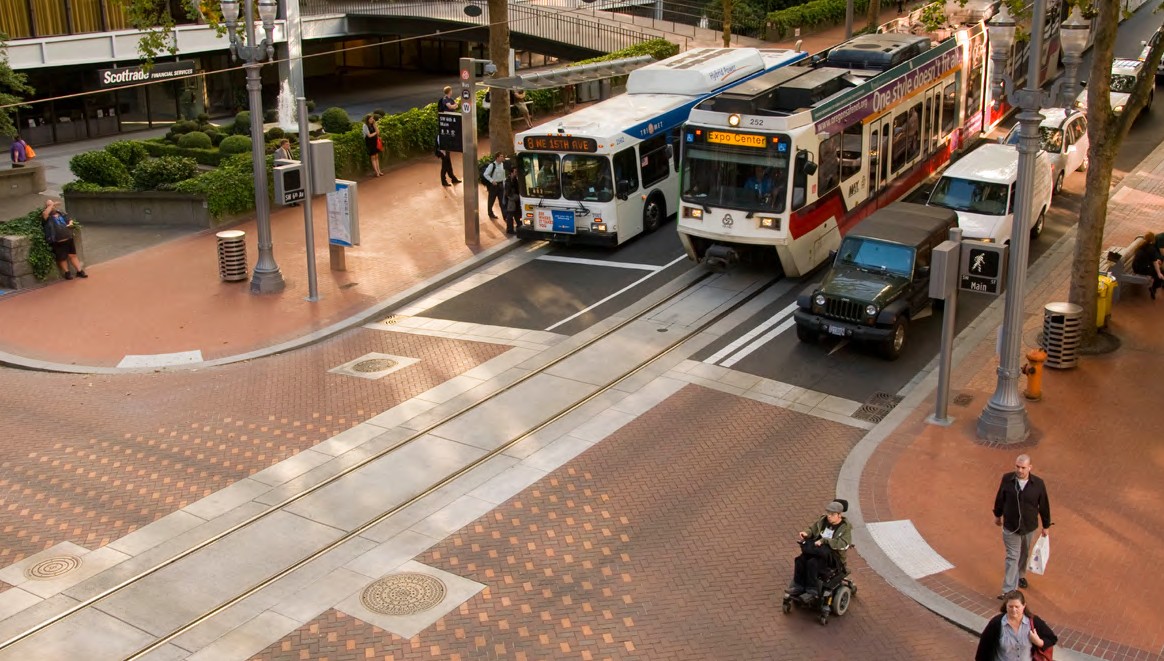 Landscape architects plan and design transportation corridors that consider all users of the roadway—cars, cyclists, pedestrians, mass transit riders, and more.Photo: Bruce Forster Photography, Inc.Landscape architects design communities that support active and healthy lifestyles by linking homes, schools, businesses, parks, and recreation facilities together with walking and bicycle paths and sidewalks that provide safe and easy alternatives to driving.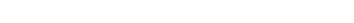 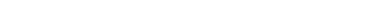 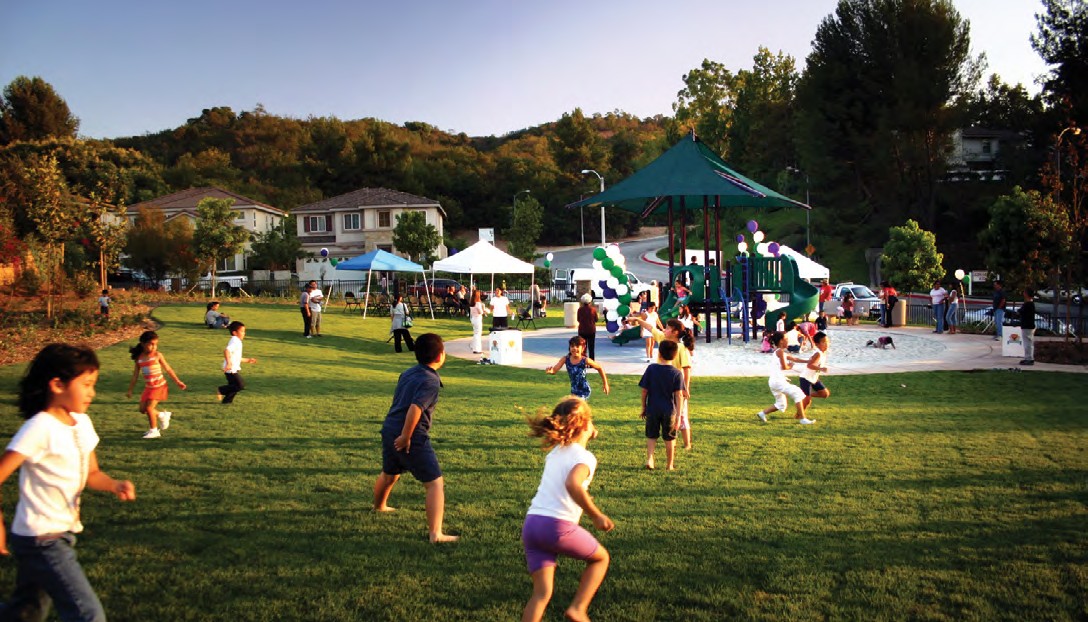 Landscape architects design recreation facilities that keep children and families active and healthy, such as this neighborhood playground in West Covina, California.Photo: David Volz Design